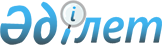 On approval of the risk assessment criteria and the checklist for compliance with the legislation of the Republic of Kazakhstan on television and radio broadcasting
					
			
			
			Unofficial translation
		
					The joint order of the Minister of Information and Communications of the Republic of Kazakhstan dated October 31, 2018 No. 455 and the Minister of National Economy of the Republic of Kazakhstan dated October 31, 2018 No. 39. Registered with the Ministry of Justice of the Republic of Kazakhstan on November 2, 2018 No. 17674.
      Unofficial translation
      Footnote. Heading is in the wording by the joint order of the Minister of Information and Social Development of the Republic of Kazakhstan No. 40 dated 30.03.2019 and No. 24 of the Minister of National Economy of the Republic of Kazakhstan dated 04.04.2019 (shall be enforced from 11.04.2019).


      In accordance with paragraph 3 of Article 141 and paragraph 1 of Article 143 of the Entrepreneur Code of the Republic of Kazakhstan of October 29, 2015, we hereby ORDER:
       1. To approve:
       1) criteria for assessing the degree of risk for compliance with the legislation of the Republic of Kazakhstan on television and radio broadcasting (hereinafter - the criteria) in accordance with Appendix 1 to this joint order;
       2) checklist in the field of state control over observance of the legislation of the Republic of Kazakhstan on television and radio broadcasting (hereinafter - the checklist) with respect to television and radio companies in accordance with Appendix 2 to this joint order;
       3) checklist in relation to television and radio broadcasting operators in accordance with Appendix 3 to this joint order.
      2. Joint Order No. 1282 of the Acting Minister for Investment and Development of the Republic of Kazakhstan dated December 30, 2015 and No. 844 of the Acting Minister of National Economy of the Republic of Kazakhstan dated December 31, 2015 "On Approval of the Risk Assessment Criteria and the Checklist for Compliance with the Legislation of the Republic of Kazakhstan on Television and Radio Broadcasting "(registered in the Register of State Registration of Regulatory Legal Acts under No. 13009, published on February 29, 2016 in the legal information system "Adilet") shall be deemed to have lost force.
      3. The Information Committee of the Ministry of Information and Communications of the Republic of Kazakhstan shall:
       1) ensure state registration of this joint order with the Ministry of Justice of the Republic of Kazakhstan;
       2) within ten calendar days from the date of state registration of this joint order, direct this joint order to the Republican State Enterprise on the Right of Economic Management of the “Republican Center of Legal Information” of the Ministry of Justice of the Republic of Kazakhstan for official publication and placement in the Reference Control Bank of the Regulatory Legal Acts of the Republic of Kazakhstan; 
      3) place this joint order on the official Internet resource of the Ministry of Information and Communications of the Republic of Kazakhstan;
       4) within ten working days after the state registration of this joint order, submit the data on execution of the actions provided for in subparagraphs 1), 2) and 3) of this paragraph to the Legal Department of the Ministry of Information and Communications of the Republic of Kazakhstan.
       4. Control over the execution of this joint order shall be entrusted to the Supervising Vice-Minister of Information and Communications of the Republic of Kazakhstan.
       5. This joint order shall take effect upon expiry of ten calendar days after the date of its first official publication, with the exception of the line, sequence number 30, Appendix 1 to the Criteria, lines, sequence number 29, Appendix 2 to the joint order, which shall take effect from January 11, 2019.
      AGREED
      Committee on Legal Statistics and
      Special Accounts of the General
      Prosecutor's Office of the Republic of Kazakhstan Criteria for assessing the degree of risk in compliance with the Legislation of the
Republic of Kazakhstan on Television and Radio Broadcasting
Chapter 1. General Provisions
      1. These Criteria for assessing the degree of risk in compliance with the Legislation of the Republic of Kazakhstan on Television and Radio Broadcasting (hereinafter referred to as Criteria) are developed in accordance with paragraph 3 of Article 141 of the Entrepreneur Code of the Republic of Kazakhstan of October 29, 2015 (hereinafter referred to as the Code) and the Rules for formation by state bodies of the risk assessment systems and forms of checklists approved by Order No. 3 of the Acting Minister of National Economy of the Republic of Kazakhstan, dated July 31, 2018 (Registered in the Register of Registration of Regulatory Legal Acts under No. 17371).
       2. The following concepts shall be used in these Criteria:
      1) major violation - violation of the requirements established by regulatory legal acts in the field of television and radio broadcasting, creating preconditions for the emergence of threats to human life and health, the environment, legitimate interests of individuals and legal entities, the state, as well as the failure to comply with the instructions of the authorized body, the existence of two confirmed complaints and appeals against the entity (facility) subjected to control;
       2) minor violation - violation of the requirements established by the regulatory legal acts in the field of television and radio broadcasting, non-observance of which does not create preconditions for the emergence of a threat to the life and health of the population, the environment, legitimate interests of individuals and legal entities, but which are mandatory for television and radio broadcasting entities in the execution of their activity, as well as the existence of one confirmed complaint or appeal;
       3) gross violation - violation of the requirements established by the regulatory legal acts in the field of television and radio broadcasting, related to non-compliance with the prohibiting norms of the legislation of the Republic of Kazakhstan (prohibited, not permitted, not allowed), as well as the violation of the requirements that entails a threat to human life and health, the environment, legitimate interests of individuals and legal entities, the state, the existence of three or more confirmed complaints and appeals against the entity (facility ) subject to control;
      4) risk - the probability of causing harm in the result of the activity of the entity (facility) subjected to control, to human life or health, the environment, the legitimate interests of individuals and legal entities, the property interests of the state, taking into account the severity of its consequences;
       5) risk assessment system - a set of measures carried out by the control body with the aim of assigning preventive control with a visit to the entity (facility) subjected to control;
       6) objective criteria of the risk assessment (hereinafter referred to as objective criteria) are the risk assessment criteria used to select entities subjected to control) depending on the degree of risk in compliance with the legislation of the Republic of Kazakhstan on Television and Radio Broadcasting;
       7) subjective criteria for assessing the degree of risk (hereinafter - subjective criteria) - criteria for assessing the degree of risk, used to select the entities (facilities) subjected to control, depending on the performance results of a particular entity (facility) subjected to control;
       8) checklist - a list of requirements that includes the requirements for the activities of entities (facilities) subjected to control, failure to comply with which entails a threat to human life and health, the environment, the legitimate interests of individuals and legal entities, the state;
       9) the entities (facilities) subjected to control in the field of television and radio broadcasting - television and radio broadcasting operators and television and radio companies.
       3. Criteria for assessing the degree of risk for preventive control with a visit to the entities (facilities) subjected to control shall be formed by means of objective and subjective criteria. Chapter 2. Objective criteria
       4. Determination of the risk for compliance with the legislation of the Republic of Kazakhstan on Television and Radio Broadcasting shall depend on the probability of causing harm in the result of the activity of the entity (facility) subject to control, to human life or health, the environment, legal interests of individuals and legal entities, property interests of the state related to non-provision of constitutional guarantees of the rights to freedom of receipt of information and its distribution by any ways that are not prohibited by law, freedom of speech and creativity, information security of the individual, society and the state when using the services of television and radio broadcasting.
       5. According to objective criteria the following entities (facilities) subjected to control shall be assigned to a high degree of risk:
       television and radio companies.
       6. According to objective criteria, the following entities (facilities) subjected to control shall be assigned to a high degree of risk:
       television and radio broadcasting operators.
       7. With respect to the entities (facilities) subjected to control, assigned according to objective criteria to a high degree of risk, subjective criteria shall be applied in order to carry out preventive control with a visit to the entity (facility) subject to control. Chapter 3. Subjective criteria
       8. In the determination of subjective criteria the following stages shall be applied:
       1) formation of database and collection of information;
       2) information analysis and risk assessment.
       9. Formation of database and collection of information shall be necessary to identify the entities (facilities) subjected to control, that violate the legislation of the Republic of Kazakhstan in the field of television and radio broadcasting.
       To assess the degree of risk on subjective criteria, the following sources of information shall be used:
       results of preventive control without a visit to the entity (facility) subject to control (final documents issued on the results of preventive control without a visit to the entity (facility) subject to control (reference, conclusion, recommendations, and other), including in the manner determined by the rules of conducting the monitoring of mass media;
       existence and number of confirmed complaints or appeals on the entities (facilities) subject to control received from individuals or legal entities, state bodies;
       results of previous inspections and preventive control with a visit to the entities (facilities) subject to control. In this case, the severity of violations (gross, major, minor) shall be established in the event of non-compliance with the requirements of the law, reflected in the checklists;
       results of the analysis of information submitted by authorized bodies and organizations.
       10. Risk assessment of the entities (facilities) subjected to control and their assignment to the high one or entities (facilities) subjected to control that are not related to a high degree of risk according to subjective criteria shall be carried out according to the following indicators:
       1) subjective criteria on the information source "results of preventive control without visiting the entity (facility) subjected to control (final documents issued as a result of preventive control without visiting the entity (facility) subject to control (reference, conclusion, recommendations and others), including in the manner, determined by the rules of monitoring the media" shall be determined in accordance with Appendix 1 to these Criteria;
       2) subjective criteria on the information source "existence and number of confirmed complaints or appeals with regard to the entities (facilities) subject to control received from individuals or legal entities, state bodies" shall be determined according to Appendix 2 to these Criteria;
       3) subjective criteria on the information source "results of previous inspections and preventive control with a visit to the entities (facilities) subject to control. In this case, the severity of violations (gross, major, minor ) established in the event of non-compliance with the requirements of the legislation reflected in the checklists" shall be determined according to Appendix 3 to these Criteria;
       4) subjective criteria for the information source "results of the analysis of information submitted by authorized bodies and organizations" shall be determined in accordance with Appendix 4 to these Criteria.
      11. Based on the information sources, subjective criteria shall be determined, on which the risk levels are assigned in accordance with Appendices 1, 2, 3 and 4 to these Criteria.
       12. Subjective criteria are developed on the basis of the requirements of the legislation of the Republic of Kazakhstan in the field of television and radio broadcasting, advertising and protecting children from information harmful to their health and development (hereinafter referred to as Requirements) listed on checklists that have degrees of violations:
       1)gross;
       2) major;
       3) minor .
       The degrees of violations are specified in Appendices 1, 2, 3 and 4 to these Criteria.
       13. To assign the entity (facility) subject to control to the risk level, the following procedure shall be applied to estimate the risk degree indicator.
       If one gross violation is detected, the risk degree indicator of the entity (facility) subject to control shall equal 100 and preventive control shall be carried out in relation to it with a visit to the entity (facility) subject to control. 
       In the event that no gross violations have been identified, the total indicator for violations of a major and minor degree shall be calculated to determine the risk degree indicator.
       When determining the indicator of major violations, a coefficient of 0.7 shall be applied and this indicator shall be calculated using the following formula:
      SРз = (SР2 х 100/SР1) х 0,7,
      where:
      SРз - is indicator of major violations;
      SР1–required number of violations; 
      SР2 – number of detected violations;
      To define the indicator of minor violations coefficient 0,3 shall be applied and this indicator shall be calculated by the following formula:
      SРн = (SР2 х 100/SР1) х 0,3,
      where:
      SРн - is indicator of minor violations;
      SР1 - required number of minor violations;
      SР2 – number of detected minor violations; 
      General indicator of the risk degree  (SР)  shall be calculated on 0 to 100 scale and shall be determined by summing up the indicators of major and minor violations by the following formula:
      SР = SРз + SРн,
      where:
      SР –general indicator of the risk degree;
      SРз – indicator of major violations; 
      SРнindicator of minor violations. 
      14. Based on the priority of the information sources used in accordance with the criteria for assessing the risk degree of the regulatory state body, in accordance with paragraph 13 of these Criteria, an overall risk index shall be calculated based on subjective criteria on 0 to 100 scale.
       Pursuant to the risk degree indicators, the entity (facility) subject to control shall be assigned:
       to a high degree of risk - with an indicator of the degree of risk from 61 to 100 inclusive, and preventive control shall be carried out in relation to it with a visit to the entity (facility) subject to control; 
       not related to a high degree of risk - with an indicator of the degree of risk from 0 to 60 inclusive and no preventive control with a visit to the entity (facility) subjected to control shall be carried out in relation therero.. Chapter 4. Final Provisions
       15. Preventive control with a visit to the entity (facility) subjected to control shall not be conducted more than once a year.
       16. Preventive control with a visit to the entity (facility) subject to control shall be carried out on the basis of semi-annual lists of preventive control with a visit to the entity (facility) subject to control, formed in accordance with paragraph 3 of Article 141 of the Code.
      17. Lists of preventive control with a visit to entities (facilities) subject to control shall be compiled taking into account the priority of the entity (facility) subject to control with the highest indicator of the degree of risk according to subjective criteria. Subjective criteria on the information source "results of preventive control without a visit to
the entity (facility) subject to control (final documents issued on the results of preventive
control without a visit to the entity (facility) subject to control
(reference, conclusion, recommendations and other), including in the manner determined
by the rules of conducting the monitoring of mass media "
      Footnote. Subjective criteria as amended by the joint order of the Minister of Information and Public Development of the Republic of Kazakhstan dated 30.03.2019 No. 40 and the Minister of National Economy of the Republic of Kazakhstan dated 04.04.2019 No. 24 (effective from 11.04.2019); by joint order of the Minister of Information and Social Development of the Republic of Kazakhstan dated 10.11.2020 No. 366 and the Minister of National Economy of the Republic of Kazakhstan dated 17.11.2020 No. 87 (shall be enforced upon expiry of ten calendar days after the official publication).
      *Note: The control over the entities (facilities) of television and radio broadcasting shall be performed by the authorized body in the field of technical support of television and radio broadcasting. Subjective criteria on the information source "existence of confirmed complaints and appeals
with regard to the entities (facilities) subject to control received from individuals or legal
entities, state bodies" Subjective criteria on the information source "results of previous inspections and preventive
control with a visit to the entity (facility) subject to control"
      Footnote. Subjective criteria as amended by the joint order of the Minister of Information and Public Development of the Republic of Kazakhstan dated 30.03.2019 No. 40 and the Minister of National Economy of the Republic of Kazakhstan dated 04.04.2019 No. 24 (effective from 11.04.2019).
       * Note: The control over the entities (facilities) of television and radio broadcasting shall be performed by the authorized body in the field of technical support of television and radio broadcasting. Subjective criteria on the information source "results of the analysis of information,
submitted by authorized bodies and organizations" Checklist in the field of state control over the compliance with the Legislation of the Republic
of Kazakhstan on Television and Radio Broadcasting in relation to television and radio
companies
      Footnote. Checklist with changes made by the joint order of the Minister of Information and Public Development of the Republic of Kazakhstan dated 30.03.2019 No. 40 and the Minister of National Economy of the Republic of Kazakhstan dated 04.04.2019 No. 24 (effective from 11.04.2019); by joint order of the Minister of Information and Social Development of the Republic of Kazakhstan dated 10.11.2020 No. 366 and the Minister of National Economy of the Republic of Kazakhstan dated 17.11.2020 No. 87 (shall be enforced upon expiry of ten calendar days after the official publication).
      In the field of/for ____________________________________________________________
      in accordance with article 138 _________________________________________________
      of the Entrepreneur Code of the Republic of Kazakhstan in relation to
      __________________________________________________________________________
      name of homogeneous group of entities (facilities) subjected to control
      __________________________________________________________________________
      __________________________________________________________________________
      State body that assigned inspection _____________________________________________
      __________________________________________________________________________
      Act on assigning inspection / preventive control with a visit to the entity (facility) subject to control
      __________________________________________________________________________
      __________________________________________________________________________
      No, date
      Name of the entity (facility) subject to control _____________________________________
      __________________________________________________________________________
      (Individual identification number), business identification number of the entity (facility) subject to control
      __________________________________________________________________________
      __________________________________________________________________________
      Location address ___________________________________________________________
      *Note:
      The control over the entities (facilities) of television and radio broadcasting shall be performed by the authorized body in the field of technical support of television and radio broadcasting.
      Official (s) ________________________________ ________________________________
      position signature ___________________________________________________________
      Full name
      Head of the entity (facility) subject to control ________________________ ____________
      position signature
      __________________________________________________________________________
      Full name Checklist in the field of state control over the observance of the legislation of the
Republic of Kazakhstan on television and radio broadcasting in relation to television and
radio broadcasting operators
      Footnote. Checklist with changes made by the joint order of the Minister of Information and Public Development of the Republic of Kazakhstan dated 30.03.2019 No. 40 and the Minister of National Economy of the Republic of Kazakhstan dated 04.04.2019 No. 24 (effective from 11.04.2019).
      In the field of/for ____________________________________________________________
      in accordance with article 138
      __________________________________________________________________________
      of the Entrepreneur Code of the Republic of Kazakhstan in relation to
      __________________________________________________________________________
      name of homogeneous group of entities (facilities) subject to control
      __________________________________________________________________________
      __________________________________________________________________________
      State body that assigned inspection _____________________________________________
      __________________________________________________________________________
      Act on assigning inspection / preventive control with a visit to the entity (facility) subject to control
      __________________________________________________________________________
      __________________________________________________________________________
      No, date
      Name of the entity (facility) subject to control _____________________________________
      __________________________________________________________________________
      (Individual identification number), business identification number of the entity (facility) subject to control
      __________________________________________________________________________
      __________________________________________________________________________
      Location address ___________________________________________________________
      *Note: 
      The control over entities (facilities) of television and radio broadcasting shall be performed by the authorized body in the field of technical support of television and radio broadcasting.
      Official (s) ________________________________ ________________________________
      position signature ___________________________________________________________
      Full name
      Head of the entity (facility) subject to control ________________________ ____________
      position signature
      __________________________________________________________________________
      Full name
					© 2012. «Institute of legislation and legal information of the Republic of Kazakhstan» of the Ministry of Justice of the Republic of Kazakhstan
				
      Minister of Information

      and Communications of the

      Republic of Kazakhstan

D. Abayev

      Minister of National Economy

      of the Republic of Kazakhstan

T. Suleimenov
Appendix 1
to Joint Order No. 455 of
the Minister of Information
and Communications
of the Republic of Kazakhstan
dated October 31, 2018
and No 39 of the Minister of
National Economy
of the Republic of Kazakhstan
dated October 31, 2018Appendix 1
to risk assessment criteria
for compliance with the
Legislation of the
Republic of Kazakhstan
on Television and Radio
Broadcasting
№ n/n
Criteria
Degree of violations
1.
Number of domestic TV programs, with exception of advertisement, is less than fifty percent in the weekly scope of television and radio broadcasting of domestic television channels 
Minor
2.
Number of musical works by Kazakh authors or performers and domestic radio programs, with exception of advertisement, in the weekly scope of radio broadcasting of domestic radio channels:
1) from January 1, 2018 - less than forty five percent;
2) from January 1, 2020 – less than fifty percent 
Minor
3.
The size of additional information of commercial nature, exceeding twenty-five percent of the picture frame area and violating textual or informational material in television programs
Minor
4.
Dissemination         of   advertising   on   television   and   radio   channels   that   not   specialize   in   messages   and   materials   of   an   advertising   nature,   exceeding   twenty   percent   of   total   broadcast   volume   per   day,   except   for   creeping   line,   social   advertising,   information   about   their   own   products   of   television   and   radio   channels   (announcements)   that   not   contain   advertising   third   parties,   announcements   of   events   prepared   and   carried   out   by   a   television   and   radio   channel,   as   well   as   advertising   placed   at   the   venue   of   an   event   broadcast   live   or   recording   a   replay   of   a   live   broadcast
Minor
5.
Dissemination   of   teleshopping   on   TV   channels   that   not   specialize   in   messages   and   materials   of   an   advertising   nature,   exceeding   more   than   thirty   percent   of   total   volume   of   advertising   broadcast   per   day
Minor
6.
Distribution of advertisement in the form of overlays, including by way of a crawl line, which is more than seven and a half percent of the picture frame area and violating textual or informational material in television programs
Minor
7.
 Placement by the television and radio broadcasting operator of compulsory television and radio channels that are not in priority in digital broadcasting of consecutive numbers, starting with the first and more, and in analog broadcasting by placing at the beginning of the frequency division channel grid
Minor
8.
Going on the air of television and radio channels without announcing their name
Major
9.
Weekly scope of television and radio programs in the Kazakh language that is less in time than the total volume of television and radio programs in other languages
Major
9-1
The   volume   of   television   and   radio   programs   (broadcasts   on   television   and   radio   broadcasting   channels)   in   the   Kazakh   language   in   time   intervals   of   six   hours   each,   calculated   from   twelve   p.m.   of   local   time,   shall   be   less   than   the   total   volume   of   television   and   radio   programs   (broadcasts   on   television   and   radio   broadcasting   channels)   in   other   languages   
Major
9-2
The   volume   of   advertising   in   the   Kazakh   language   in   time   intervals   every   six   hours, calculated   from   twelve   p.m.   of   local   time,   shall   be   less   than   the   total   volume   of   advertising   disseminated   in   other   languages                    
Major
10.
Missing by the owner of a television and radio channel of the term for the distribution of television and radio programs within six months from the date of the registration certificate receipt 
Major
11.
Non-compliance with the requirement of providing at least one news television program (newscast) from 16.00 to 22.00 local time, with a sign language interpretation or translation in the form of subtitles
Major
12.
Non-provision of mandatory messages, placed on television channels, with sign language interpretation or translation in the form of subtitles 
Major
13.
Retransmission of radio programs of foreign television and radio channels in the weekly scope of broadcasting by domestic television and radio channels, exceeding twenty per cent of the total scope of the television and radio programs
Major
14.
Placement of information about job vacancies containing discriminatory labor requirements
Major
15.
Distribution of radio channels via analogue on-air radio broadcasting without a license to engage in the activity of distributing radio channels
Major
16.
Distribution of television and radio channels by television and radio broadcasting operators via terrestrial digital television and radio broadcasting without a license to engage in the activities of distributing television and radio channels
Major
17.
Distribution of television and radio channels by television and radio broadcasting operators via satellite television and radio broadcasting without a license to engage in the activities of distributing television and radio channels
Maor
18.
Distribution of television and radio channels by television and radio broadcasting operators via cable and on-air cable television and radio broadcasting without a license to engage in the activities of distributing television and radio channels
Major
19.*
Jamming of radio transmitting and (or) radio receiving means of communication by individual land-based satellite receiving devices
Major
20.*
Distribution of television and radio channels by television and radio broadcasting operators via satellite television and radio broadcasting in the absence of permit to use frequency bands, radio frequencies (radio frequency channels) and a license to engage in the activities of distributing television and radio channels 
Major
21.
Broadcasting of television programs from 06:00 to 22:00 local time, which may inflict harm to physical, mental, moral and cultural development of children and teenagers, as well as movies, indexing in accordance with the Law of the Republic of Kazakhstan "On Culture" by index "E 18" 
gross
22.
Dissemination   of   advertising   during   retransmission   of   foreign   television   and   radio   channels   by   television   and   radio   broadcasting   operators   on   the   territory   of   the   Republic   of   Kazakhstan, except   for:                                                                  
1)   social   advertising;
2)   advertisements   placed   at   the   venue   of   the   event, broadcast   live   or   replay   recordings   of   the   live   broadcast;
3)   advertising   disseminated   by   foreign   television   and   radio   channels   specializing   exclusively   in   messages   and   materials   of   an   advertising   nature
gross
23.
Placement of advertisements on financial (investment) pyramid activity
gross
24.
Advertising of tobacco and tobacco products
gross
25.
Advertising of alcoholic products
gross
26.
Advertising of electronic casino and internet casino
gross
27.
Dissemination in the media or telecommunications networks of personal and biometric data of a person, including information about his/her parents and other legal representatives, other information that allows for establishing of the identity of the person, about a child injured in the result of unlawful actions (inaction) and about minors, suspected and (or ) accused of administrative and (or) criminal offenses.
gross
28.
Interruption by advertisement, including by crawl line, of the broadcasting of official messages, speeches of candidates for the President of the Republic of Kazakhstan and deputies of representative bodies, educational and religious television programs, as well as the broadcasting of children's television programs, with the exception of advertising intended for children and teenagers
gross
29.
Dissemination of advertisement on television and radio channels on the days of national mourning
gross
30.
Distribution by means of television and radio broadcasting of information products without indicating the sign of the age category or without reporting the age category at the beginning of the television and radio program, as well as at each renewal after its interruption
gross
31.
Distribution by television and radio broadcasting operators of television and radio channels that are not registered with the authorized body
gross
32.
Distribution by television and radio broadcasting operators of foreign television and radio channels that are not registered with the authorized body
gross
33.
Absence of obligatory television and radio channels with the television and radio broadcasting operators
gross
34
Dissemination of advertising of goods (works, services) prohibited for advertising by the legislation of the Republic of Kazakhstan         
Major
35
Dissemination of advertising for relevant product (work, services), as well as the advertiser itself subject to licensing, without specifying the license number and name of the issuing authority, except for advertising on radio
Major
36
Dissemination of unfair and inaccurate advertising, except for cases of anticompetitive actions (inaction) of state, local executive authorities, organizations endowed by the state with the functions of regulating the activities of market entities, unfair competition
Major
37
Dissemination of unethical and hidden advertising
Major
38
The use of advertising to promote or agitate forcible change of the constitutional order, violation of the integrity of the Republic of Kazakhstan, undermining the security of the state, war, social, racial, national, religious, class and tribal superiority, the cult of cruelty and violence, pornography, as well as the dissemination of information constituting state secrets Of the Republic of Kazakhstan and other secrets protected by law
Major
39
Dissemination   of   advertising   in   total   volume   of   advertising   broadcasting   per   day   with   a   duration   of   more   than   twenty   percent   in   the   period   from   six   p.m.   to   eleven   p.m.   of   local   time   during   an   hour   of   broadcasting   time     
Major
40
Dissemination   of   social   advertising,   placed   on   a   free   of   charge   basis   on   compulsory   television   and   radio   channels,   less   than   ten   broadcasts   in   a   time   interval   of   eighteen   hours,   calculated   from   six   a.m.,   with   obligatory   two   broadcasts   in   a   time   interval   of   six   hours,   calculated   from   six   p.m.   of   local   time   daily       
Minor
41
Dissemination   of   social   advertising   shall   be   uneven   throughout   its   daily   broadcast   on   the   territory   of   the   Republic   of   Kazakhstan   in   the   Kazakh   and   Russian   languages,   as   well   as   at   the   discretion   of   the   advertiser   in   other   languages            
Minor
42.
Visual or audio use of images of minors in advertisements, except for social advertisements and advertisements of goods (works, services) for minors, as well as goods (works, services) that will not entail a harmful effect on the physical, mental health and morality of minors
major
43
Dissemination   of   social   advertising   in   radio   programs   mentioning   sponsors   for   more   than   three   seconds   each,   in   television   programs   of   social   advertising   with   mention   to   sponsors   lasting   more   than   three   seconds   for   each,   and   such   mentions   shall   be   allocated   more   than   seven   percent   of   the   frame   area,   and   in   social   advertising   dissimilated   in   other   ways,   -   more   than   five   percent   of   the   advertising   area   (space)   
Minor
44
Excessive   sound   when   broadcasting   advertisements   shall   be   louder   than   the   sound   of   the   broadcast   program   
Major
45
Dissemination   of   social   advertising   with   a   mention   of   means   of   individualization,   of   individuals   and   legal   entities,   except   for   the   mention   of   state   authorities,   local   authorities,   sponsors,   individuals   who   find   themselves   in   a   difficult   life   situation   or   need   treatment,   in   order   to   provide   them   with   charitable   assistance,   as   well   as   mentions   in   social   advertising   about   socially   oriented   non-profit   organizations   in   cases   where   the   content   of   this   advertising   is   directly   related   to   information   about   the   activities   of   such   non-profit   organizations   aimed   at   achieving   charitable   or   other   socially   useful   goals      
MinorAppendix 2
to the risk assessment criteria
for compliance with the legislation
of the Republic of Kazakhstan
on Television and Radio
Broadcasting
№ n/n
Criteria
Degree of violations
1.
Existence of one confirmed complaint or appeal with regard to the entities (facilities) subject to control received from individuals or legal entities, state bodies
Minor
2.
Existence of two confirmed complaints or appeals with regard to the entities (facilities) subject to control received from individuals or legal entities, state bodies
Major
3.
Existence of three and more confirmed complaints or appeals with regard to the entities (facilities) subject to control received from individuals or legal entities, state bodies
grossAppendix 3
to the risk assessment criteria
for compliance with the legislation
of the Republic of Kazakhstan
on Television and Radio
Broadcasting
№ n/n
Criteria (degree of gravity established in the event of non-compliance with requirements named below)
Degree of violations
1.
Compliance with the requirement of recording and storing the broadcast and retransmitted television and radio programs for six months 
Minor
2.*
Compliance with the requirements for providing the quality of presenting the television and radio programs by television and radio channels 
Major
3.
Compliance with the requirement for the written consent of the owners of the building and (or) buildings for the organization of collective reception system that does not pursue commercial purpose 
Major
4.
Compliance with the requirement for existence of a signed contract for distribution of free-access television and radio channels between a television and radio broadcasting operator and a television and radio company
Major
5.*
 Compliance with the requirement of non-use for dissemination of television and radio channels of technical means of television and radio broadcasting that have not passed the conformity confirmation procedures 
Major
6.
Compliance with the requirements of television, radio companies and television and radio broadcasting operators, regardless of their form of ownership, to alert the population about the threat to life, human health and the order of actions in the current situation during natural and man-made emergencies, as well as in the interests of defense, national security and law enforcement
gross
7.
Compliance with the requirement for the availability of a license to engage in the distribution of television and radio channels on the organization of a system of collective reception of television and radio channels for commercial purposes
gross
8.
 Execution of notifications, references, recommendations, instructions, conclusions of the authorized body
gross
9
Compliance with the requirement to prevent the retransmission of a television, radio channel, television and radio program without an agreement concluded between a television and radio broadcasting operator and a television, radio company or a branch (representative office) of a foreign legal entity
grossAppendix 4
to the risk assessment criteria
for compliance with the legislation
of the Republic of Kazakhstan
on Television and Radio
Broadcasting
№ n/n
Criteria
Degree of violations
1.
Activities of owners of foreign television and radio channels in the Republic of Kazakhstan, having in their authorized capital fully or partially the state package of shares (parts, pieces), as well as persons affiliated to them - a legal entity in the territory of the Republic of Kazakhstan with a share in the authorized capital of more than twenty percent of block of shares (parts, pieces) of foreign legal entities
MajorAppendix 2
to Joint Order No. 455 of
the Minister of Information
and Communications
of the Republic of Kazakhstan
dated October 31, 2018
and No 39 of the Minister of
National Economy
of the Republic of Kazakhstan
dated October 31, 2018
№
List of requirements
Required
Not required
Complying with requirements
Not complying with requirements
1
2
3
4
5
6
1.
Compliance with the requirement that the number of domestic TV programs, with the exception of advertisement, shall constitute at least fifty percent in the weekly scope of television and radio broadcasting of domestic television channels
2.
Compliance with the requirement for the number of musical works by Kazakh authors or performers and domestic radio programs, with exception of advertising in the weekly scope of broadcasting of domestic radio channels:
1) from January 1, 2018 –not less than forty five percent;
2) from January 1, 2020 –not less than fifty percent 
3.
Compliance with the requirement for the size of additional information of commercial nature, not exceeding twenty-five percent of the picture frame area and not violating textual or informational material in television programs
4.
Compliance with the requirement for non-dissemination of advertising on television and radio channels that do not specialize in messages and materials of an advertising nature, exceeding twenty percent of total broadcast volume per day, except for creeping line, social advertising, information about their own products of television and radio channels (announcements), not containing advertisements of third parties, announcements of events prepared and carried out by a television and radio channel, as well as advertisements placed at the venue of an event broadcast live or recording a replay of a live broadcast
5.
Compliance with the requirement for non- dissemination of teleshopping on TV channels that do not specialize in messages and advertising materials, not exceeding thirty percent of total volume of advertising broadcast per day
6.
Compliance with the requirement for distribution of advertisement in the form of overlays, including by way of a crawl line, not more than seven and a half percent of the picture frame area and not violating textual or informational material in television programs
7.
Compliance with the requirement for non-admission of airing of television and radio channels without announcing their name 
8.
Compliance with the requirement that the weekly scope of television and radio programs in the Kazakh language shall not be less than the total scope of television and radio programs by time in other languages 
8-1
Compliance with the requirements for volume of television and radio programs (broadcasts on television and radio broadcasting channels) in the Kazakh language in time intervals of six hours each, calculated from 12 p.m. local time, not less than total volume of television and radio programs (broadcasts on television and radio broadcasting channels) in other languages
8-2
Compliance with the requirement for volume of advertising in the Kazakh language in time intervals every six hours, calculated from 12 p.m. local time, not less than total volume of advertising disseminated in other languages
9.
Compliance with the requirement for non-admission of missing by the owner of a television and radio channel of the term for the distribution of television and radio programs within six months from the date of the registration certificate receipt
10.
Compliance with the requirement for non-admission from 06:00 to 22:00 local time of broadcasting the television programs, which may inflict to harm physical, mental, moral and cultural development of children and teenagers 
11.
Availability of an agreement on the distribution of free-access radio and television channels between a television and radio broadcasting operator and a television and radio company 
12.
Compliance with the requirement for providing at least one television news program (newscast) from 16.00 to 22.00 local time with a sign language interpretation or translation in the form of subtitles 
13.
Provision of mandatory messages, placed on television channels, with sign language interpretation or translation in the form of subtitles 
14.
Compliance with the requirement that retransmission of radio programs of foreign television and radio channels in the weekly scope of broadcasting by domestic television and radio channels shall not exceed twenty per cent of the total scope of the television and radio programs 
15.
Compliance with the requirement for non-admission of placing information about job vacancies containing discriminatory labor requirements
16.
Compliance with the prohibition on dissemination of advertisements on financial (investment) pyramid activity 
17.
Compliance with the prohibition on advertising alcoholic products 
18.
Compliance with the prohibition on advertising tobacco and tobacco products 
19.
Compliance with the prohibition on advertising electronic casino and internet casino 
20.
Compliance with the requirement not to disseminate in the media or telecommunications networks the personal and biometric data of a person, including information about his parents and other legal representatives, other information that allows for establishing of identity of the person, about a child injured in the result of unlawful actions (inaction) and about minors, suspected and (or ) accused of administrative and (or) criminal offenses.
21.*
Provision of quality of presenting television and radio programs by television and radio channels
22.*
Compliance with the requirement of non-use for dissemination of television and radio channels of technical means of television and radio broadcasting that have not passed the conformity confirmation procedures
23.
Compliance with the requirement not to retransmit television and radio channel, television and radio program without a signed agreement between the television and radio operator and a television and radio company or a branch (representative office) of a foreign legal entity
24.
Compliance with the requirement of television, radio companies and television and radio broadcasting operators, regardless of their form of ownership, to alert the population about a threat to life, human health and the order of actions in the current situation during natural and man-made emergencies, as well as in the interests of defense, national security and law enforcement
25.
Compliance with the requirement of recording and storing the broadcast and retransmitted television and radio programs for six months 
26.
Compliance with the requirement on activities of owners of foreign television and radio channels in the Republic of Kazakhstan, 
having in their authorized capital fully or partially the state package of shares (parts, pieces), as well as persons affiliated to them - a legal entity in the territory of the Republic of Kazakhstan with a share in the authorized capital of more than twenty percent of block of shares (parts, pieces) of foreign legal entities 
27.
Compliance with the requirement not to interrupt by advertising, including by crawl line, the broadcasting of official messages, speeches of candidates for the President of the Republic of Kazakhstan and deputies of representative bodies, educational and religious television programs, as well as broadcasting of children's television programs, with the exception of advertisements intended for children and teenagers
28.
Compliance with the requirement not to disseminate advertisement on television and radio channels on the days of national mourning 
29.
Compliance with the requirement not to disseminate information products by means of television and radio broadcasting of without indicating the sign of the age category or without reporting the age category at the beginning of the television and radio program, as well as at each renewal after its interruption
30.
Execution of notifications, references, recommendations, prescriptions, conclusions of the authorized body 
31
Compliance   with   the   requirement   for   non-dissemination   of   advertising   of   goods   (works,   services)   prohibited   for   advertising   by   the   legislation   of   the   Republic   of   Kazakhstan    
32
Compliance   with   the   requirements   for   dissemination   of   advertising   of   the   relevant   product   (work,   services),   as   well   as   the   advertiser   itself   subject   to   licensing,   indicating   the   license   number   and   name   of   the   authority   that   issued   the   license,   except   for   advertising   on   radio                                                                                                                                                                                                                                                                                                                                                                                                                                                                                                                                                                                                                                                
33
Compliance   with   the   requirement   for   non-dissemination   of   unfair   and   unreliable   advertising,   except   for   cases   of   anti-competitive   actions   (inaction)   of   state,   local   executive   authorities,   organizations   authorized   by   the   state   with   the   functions   of   regulating   the   activities   of   market   entities,   unfair   competition                                                                                                                                                                                                                                                                                                                                                                                                                                
34
Compliance   with   the   requirement   for   non-dissemination   of   unethical   and   hidden   advertising                                                                                                                                                                                                                                                                                                                                                                                                                                                                                                                              
35
Compliance   with   the   requirement   to   prevent   the   use   of   advertising   to   promote   or   agitate   forcible   change   of   the   constitutional   order,   violation   of   the   integrity   of   the   Republic   of   Kazakhstan,   undermining   the   security   of   the   state,   war,   social,   racial,   national,   religious,   class   and   tribal   superiority,   the   cult   of   cruelty   and   violence,   pornography,   as   well   as   the   dissemination   of   information   constituting   state   secrets   of   the   Republic   of   Kazakhstan   and   other   secrets   protected   by   law                                                                                                                                                                                                                                                                                                                                                                                                                                                                                                                                                                                                                                                                                                                                                              
36
Compliance   with   the   requirement   for   dissemination   of   advertising   in   total   volume   of   advertising   broadcast   per   day   from   six   p.m.   to   twelve   p.m.   of   local   time   within   an   hour   of   broadcasting   time   of   no   more   than   twenty   percent                                                                                                                                                                                                                                                                                                                                                                                                                                                                                                                                                                                                                                        
37
Compliance   with   the   requirement   for   dissemination   of   social   advertising, placed   free   of   charge   on   compulsory   television   and   radio   channels, at   least   ten   times   in   a   time   interval   of   eighteen   hours, calculated   from   six   a.m.   in   the   morning   local   time,  with   obligatory   two   broadcasts   in   a   time   interval   of   six   hours,   calculated   from   
38
Compliance   with   the   requirement   for   dissemination   of   social   advertising   evenly   throughout   its   daily   broadcast   on   the   territory   of   the   Republic   of   Kazakhstan   in   the   Kazakh   and   Russian   languages,   as   well   as   at   the   discretion   of   the   advertiser   in   other   languages                                                                                                                                                        
39
Compliance with the requirement for non-dissemination of advertisements with visual or audio use of images of minors in advertisements, except for social advertisements and advertisements of goods (works, services) for minors, as well as goods (works, services) that will not entail a harmful effect on the physical, mental health and morality of minors
40
Compliance   with   the   requirement   to   disseminate   the   social   advertising   with   mentioning   sponsors   in   radio   programs   with   a   duration   of   no   more   than   three   seconds   of   each,   in   TV   programs   of   social   advertising   with   mentioning   sponsors   no   more   than   three   seconds   long   of   each,   and   such   mention   shall          be   allocated   no   more   than   seven   percent   of   the   frame   area,   and   in   social   advertising   disseminated   in   other   ways   -   no   more   than   five   percent   of   the   advertising   area   (space)                                                                                                                                                                                                                                                                                                                                                                                                                                                                                                                                                                                                                                                                                           
41
Compliance   with   the   requirement   of   not   exceeding   the   sound   when   broadcasting   advertisements   louder   than   the   sound   of   the   broadcast   program                                                                                                                                                                                                                                                                                                                                                                                                                                                                                                                                                                                                                                                                                   Appendix 3
to Joint Order No. 455 of
the Minister of Information
and Communications
of the Republic of Kazakhstan
dated October 31, 2018
and No 39 of the Minister of
National Economy
of the Republic of Kazakhstan
dated October 31, 2018
№
List of requirements
Required
Not required
Complies with requirements
Does not comply with requirements
1
2
3
4
5
6
1.
Compliance with the requirement for the availability of mandatory television and radio channels with television and radio broadcasting operators 
2.
Compliance with the requirement of not placing by the television and radio broadcasting operator of mandatory television and radio channels that are not in priority in digital broadcasting of consecutive numbers, starting with the first and more, and in analog broadcasting by placing at the beginning of the frequency division channel grid
3.
 Compliance   with   the   requirement   for   non-dissemination   of   advertising   when   retransmission   of   foreign   television   and   radio   channels   by   operators   of   television   and   radio   broadcasting   on   the   territory   of   the   Republic   of   Kazakhstan,   except   for: 
1) social advertising;
2) advertising placed at the location of an event broadcast live or recording a replay of a live broadcast;
3) advertising distributed by foreign TV and radio channels that specialize exclusively in messages and advertising materials
4.
Compliance with the requirement for written consent of the owners of the building and (or) buildings for organization of collective reception system that does not pursue commercial purpose
5.
Compliance with the requirement for the availability of a license to engage in the distribution of television and radio channels on the organization of a system of collective reception of television and radio channels for commercial purposes
6.
Compliance with the requirement that television and radio broadcasting operators shall not distribute the television and radio channels that are not registered with the authorized body
7.
Compliance with the requirement that television and radio broadcasting operators shall not distribute foreign television and radio channels that are not registered with the authorized body 
8.
Compliance with the requirement not to distribute radio channels via analogue on-air radio broadcasting without a license to engage in the activity of distributing radio channels
9.
Compliance with the requirement that television and radio broadcasting operators shall not distribute television and radio channels via on-air digital television and radio broadcasting without a license to engage in the activity of distributing television and radio channels 
10.
Compliance with the requirement that television and radio broadcasting operators shall not distribute television and radio channels via satellite television and radio broadcasting without a license to engage in the activity of distributing television and radio channels
11.
Compliance with the requirement that television and radio broadcasting operators shall not distribute television and radio channels via cable and on-air cable television and radio broadcasting without a license to engage in the activities of distributing television and radio channels
12.
Availability of a signed contract on distribution of free-access television and radio channels between the television and radio broadcasting operators and the television and radio company
13.*
Jamming of radio transmitting and (or) radio receiving means of communication by individual ground-based satellite receiving devices 
14.*
Compliance with the requirement that television and radio broadcasting operators shall not disseminate television and radio channels via satellite television and radio broadcasting in the absence of permit to use frequency bands, radio frequencies (radio frequency channels) and a license to engage in the activities of distributing television and radio channels
15.*
Use for dissemination of television and radio channels of technical means of television and radio broadcasting that have not passed the conformity confirmation procedures
16.
Compliance with the requirement not to retransmit a television and radio channel, a television and radio program without a signed contract between the television and radio broadcasting operator and the television and radio broadcasting company or a branch (representative office) of the foreign legal entity
17.
Refusal by television and radio broadcasting operators, regardless of their form of ownership to alert the population about a threat to human life and health and the order of actions in the current situation during natural and man-made emergencies, as well as in the interests of defense, national security and law enforcement 
18.
Execution of notifications references, recommendations, instructions, conclusions of the authorized body 